                  TRIVIS  –  Střední  škola veřejnoprávní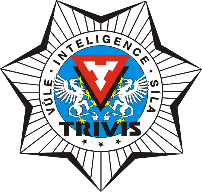                                                Ústí nad Labem, s.r.o.                                                                                               Máchova 1376 / 3, 400 03 Ústí nad LabemŠkola je zapsána v obchodním rejstříku vedeném                                                 tel / fax :  472 777 094, mobil : 724 829 246Krajským soudem v Ústí nad Labem,                                                                                     e-mail : usti@trivis.cz, www.trivisusti.czoddíl C, vložka 12884.                                                                                                            IČO: 251 0 9 189              IZO: 110 018 095                                                                                    		V Ústí nad Labem dne 26. června 2019MZ  podzim 2019 - Písemná praktická zkouška z odborných předmětůPísemná praktická zkouška z odborných předmětů se bude psát ve středu 28. srpna 2019 od 7:30.       Maturanti zaujmou svá místa v určené učebně v 7:15.       Při této práci mají žáci povoleny následující pomůcky: Zákon č. 40/2009 Sb. – trestní zákoník ve znění následných předpisůZákon o Policii ČR, Zákon o Obecní policiipsací pomůcky (2 propisovací pera, obyčejnou tužku, 2 barevné tužky, pravítko, kružítko, úhloměr, gumu)       Půjčování pomůcek mezi žáky v průběhu psaní práce je zakázáno.									Mgr. Šárka Šťovíčková									ředitelka TRIVIS - SŠV